Карточка 1 «SMathStudio. Вычисления, решение уравнений, нахождение сумм рядов».ЗаданияИспользуя программу SMathStudio, выполните задания.Задание 1.Вычислите. Для этого нажмите кнопку квадратный корень  на панели Арифметика. Нажмите кнопку со знаком деления . В числителе наберите первый множитель, поставьте знак умножения и выберите кнопку возведение в степень . Запишите числитель.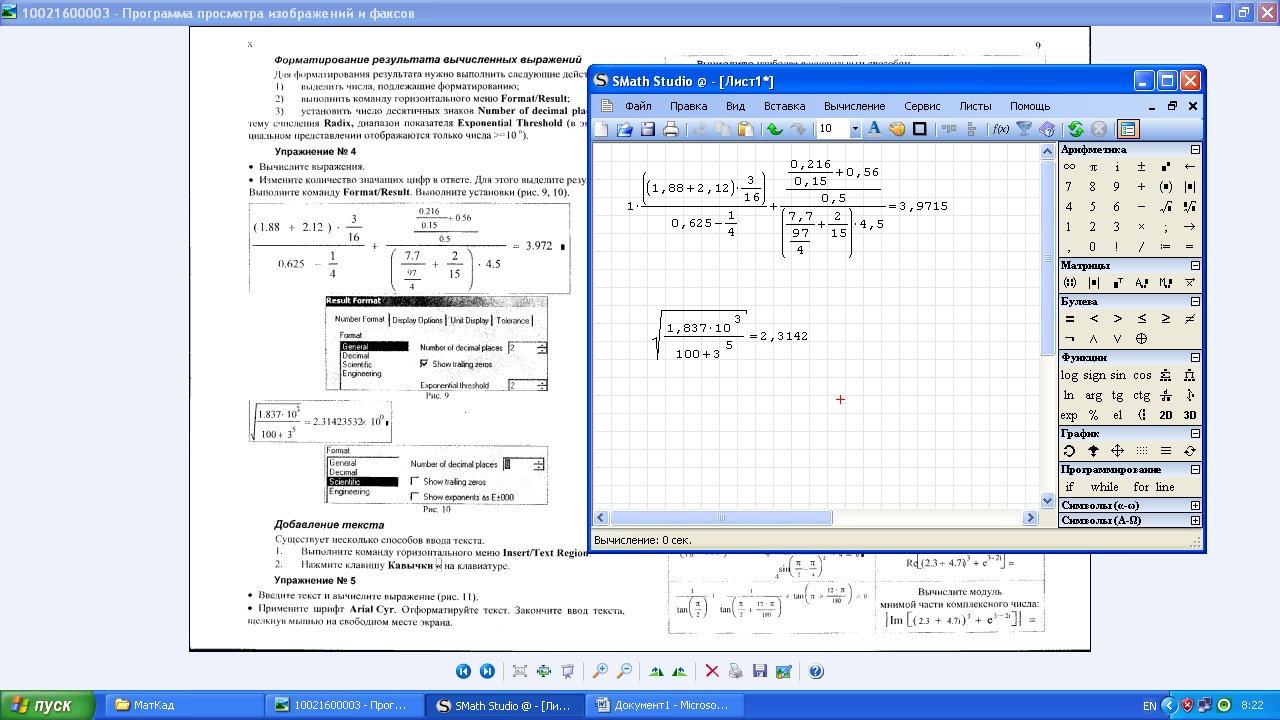 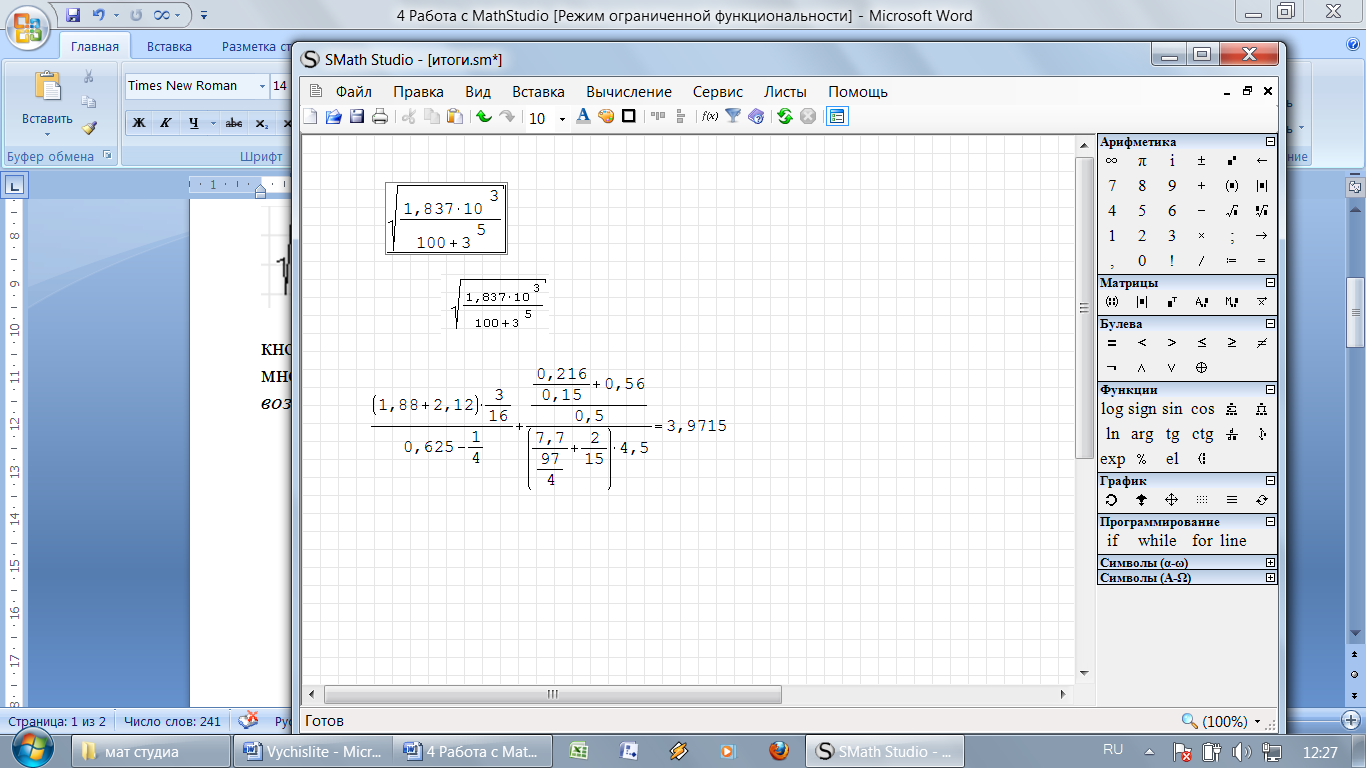 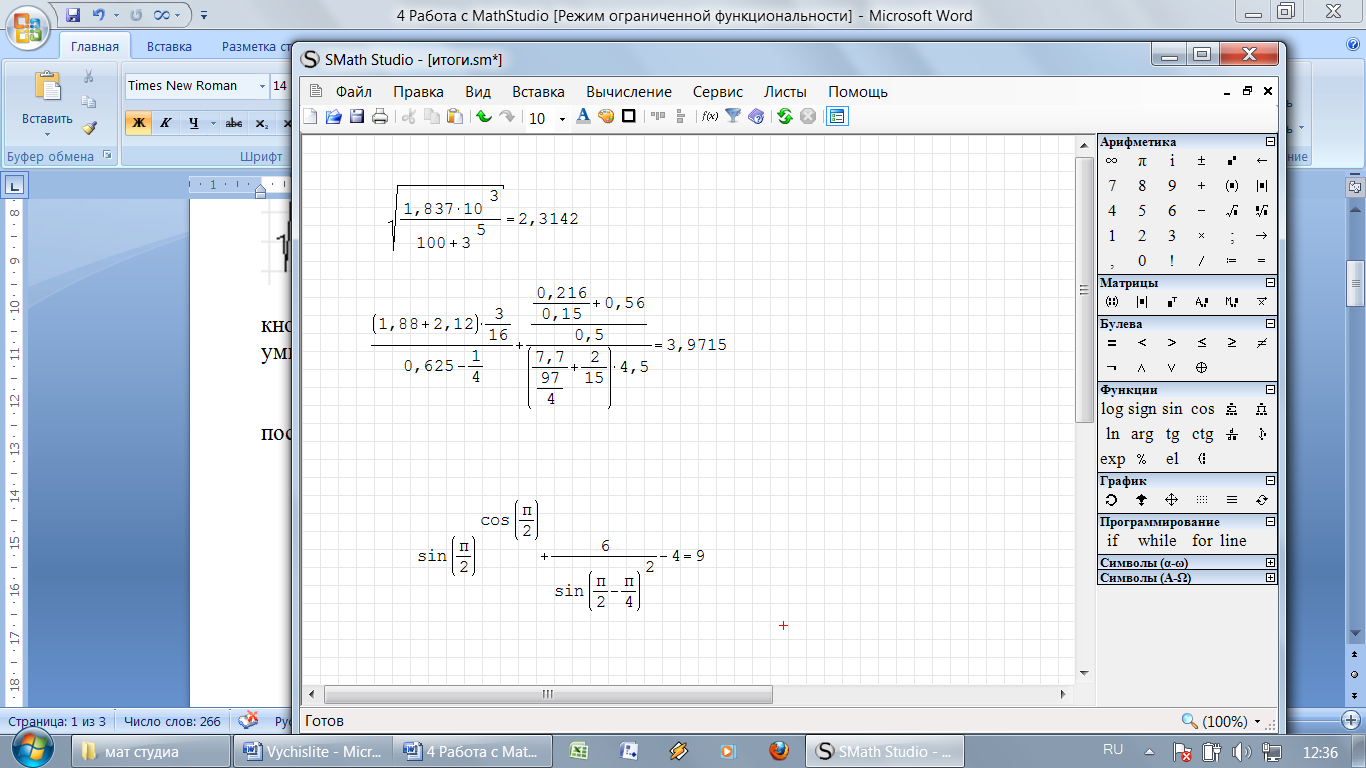 Поставьте курсор в знаменатель, наберите выражение.Используя клавиши управления курсором на клавиатуре, поставьте курсор после всего выражения (см. рис.).  Поставьте знак =.Задание 2.Вычислите.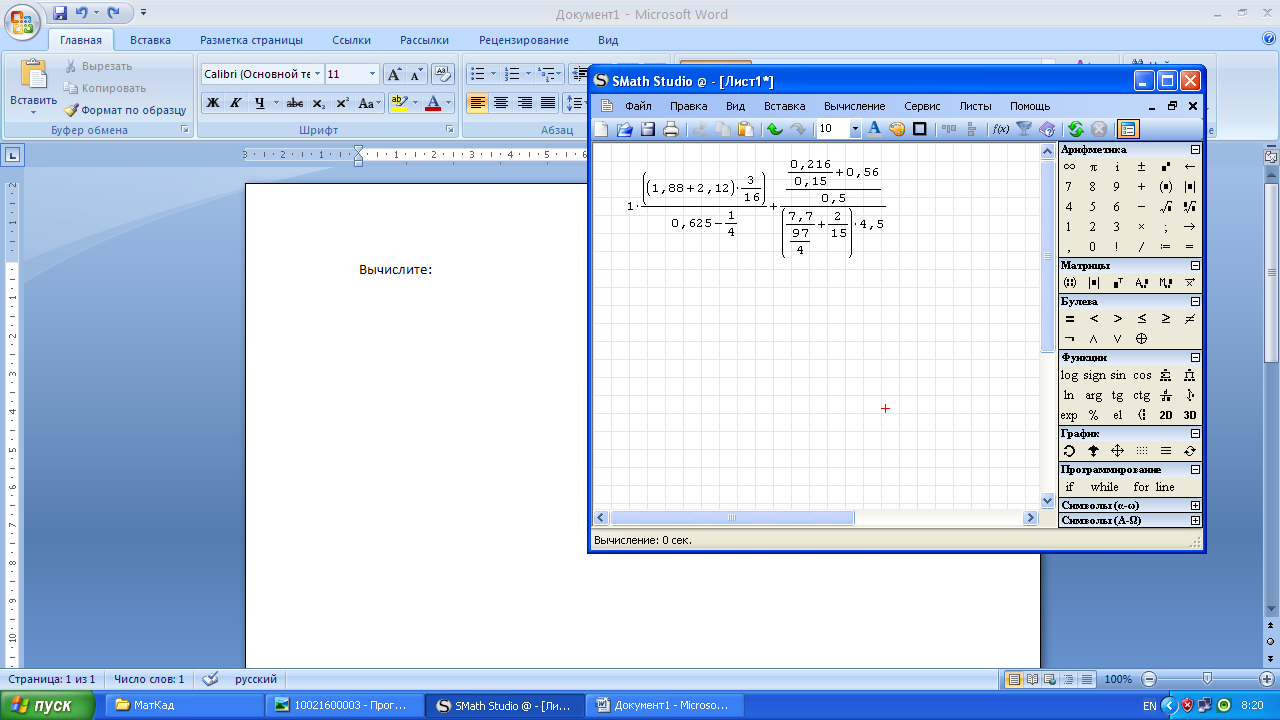 Для этого наберите, используя кнопки на панели Арифметика, выражение 1,88+2,12, затем выделите его, нажмите кнопку   (открывающаяся и закрывающаяся скобка). 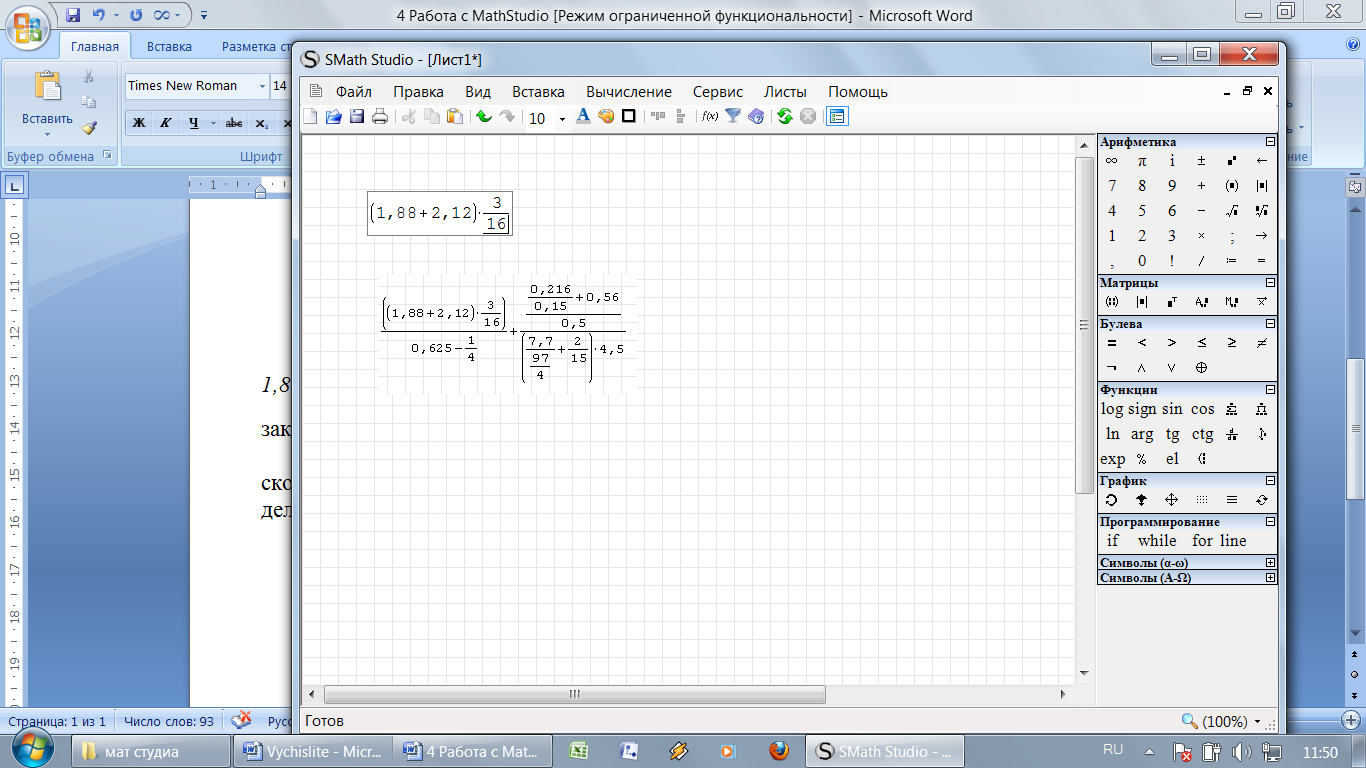 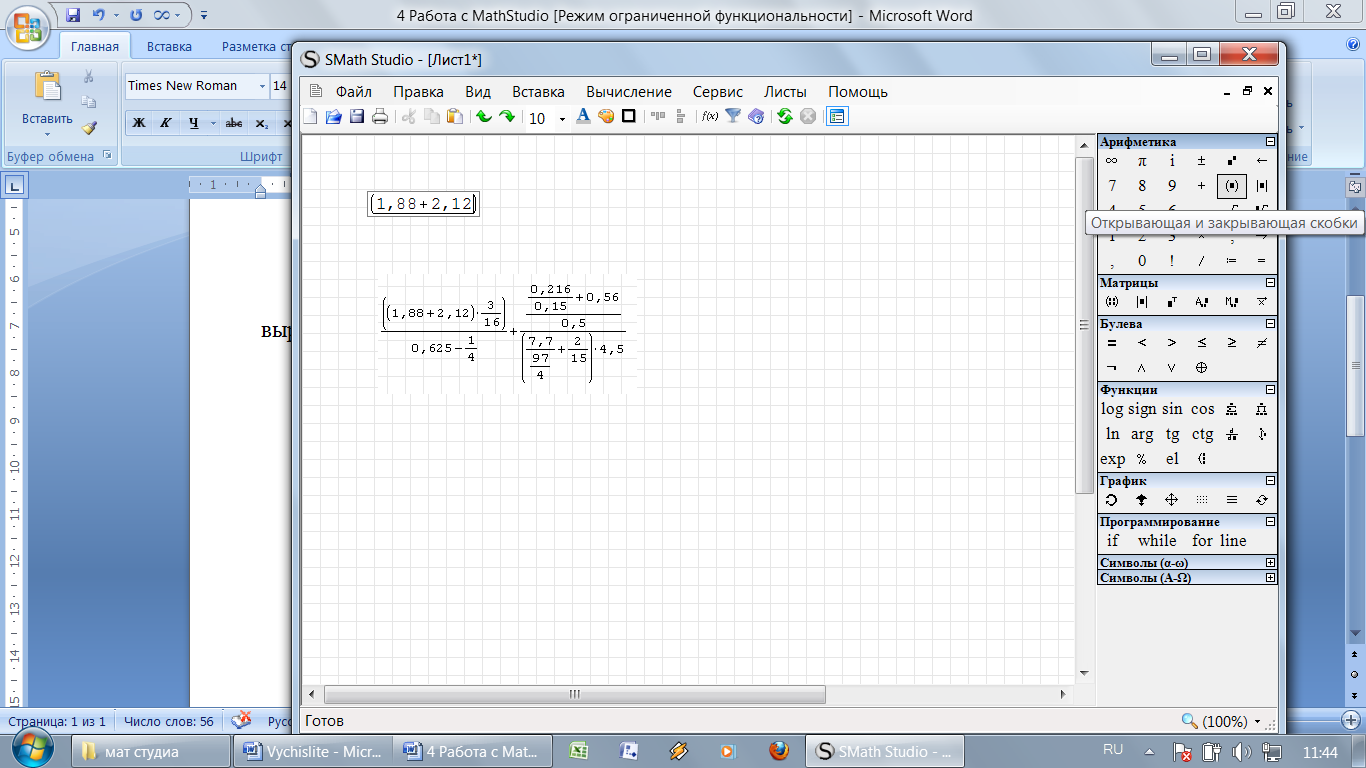 Используя клавиши управления курсором на клавиатуре, поставьте курсор после скобок. Поставьте знак умножения. Далее пишите цифру 3. Далее поставьте знак деления и запишите в знаменатель 16 (см. рис).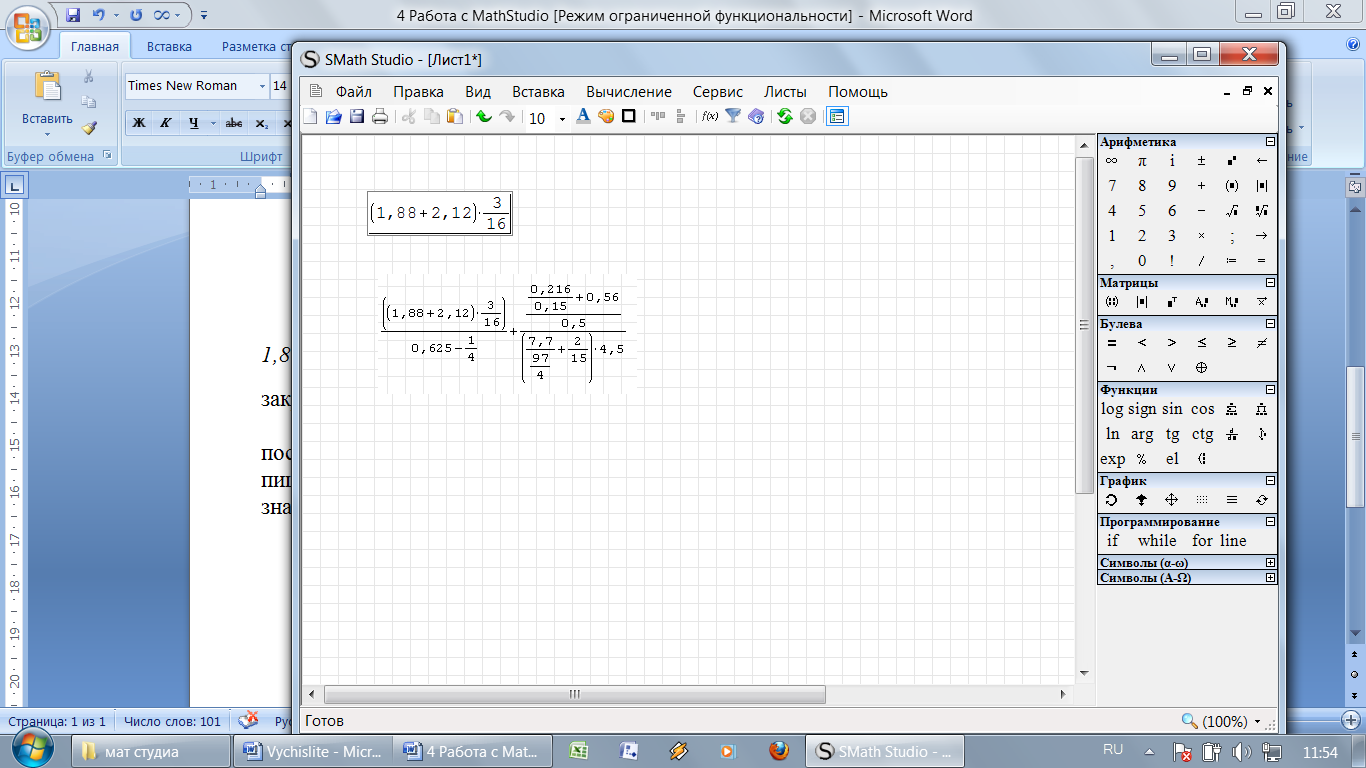 Далее поставьте курсор так, чтобы выделилось всё выражение, и поставьте знак деления. Всё выражение окажется в числителе дроби.Наберите выражение в знаменателе. Используя клавиши управления курсором на клавиатуре, поставьте курсор после всего получившегося выражения. Поставьте знак +.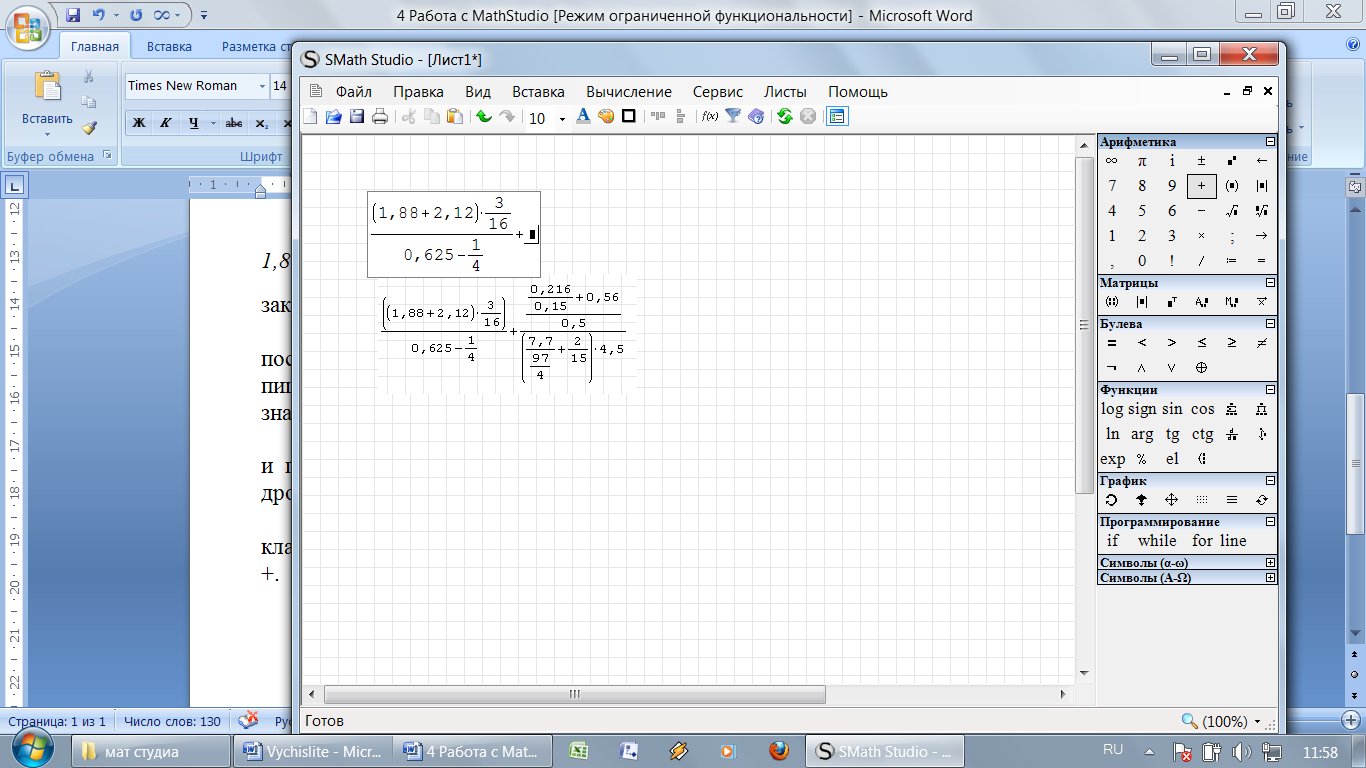 Наберите число 0,216, поставьте знак деления, выделите дробь. Поставьте знак деления. 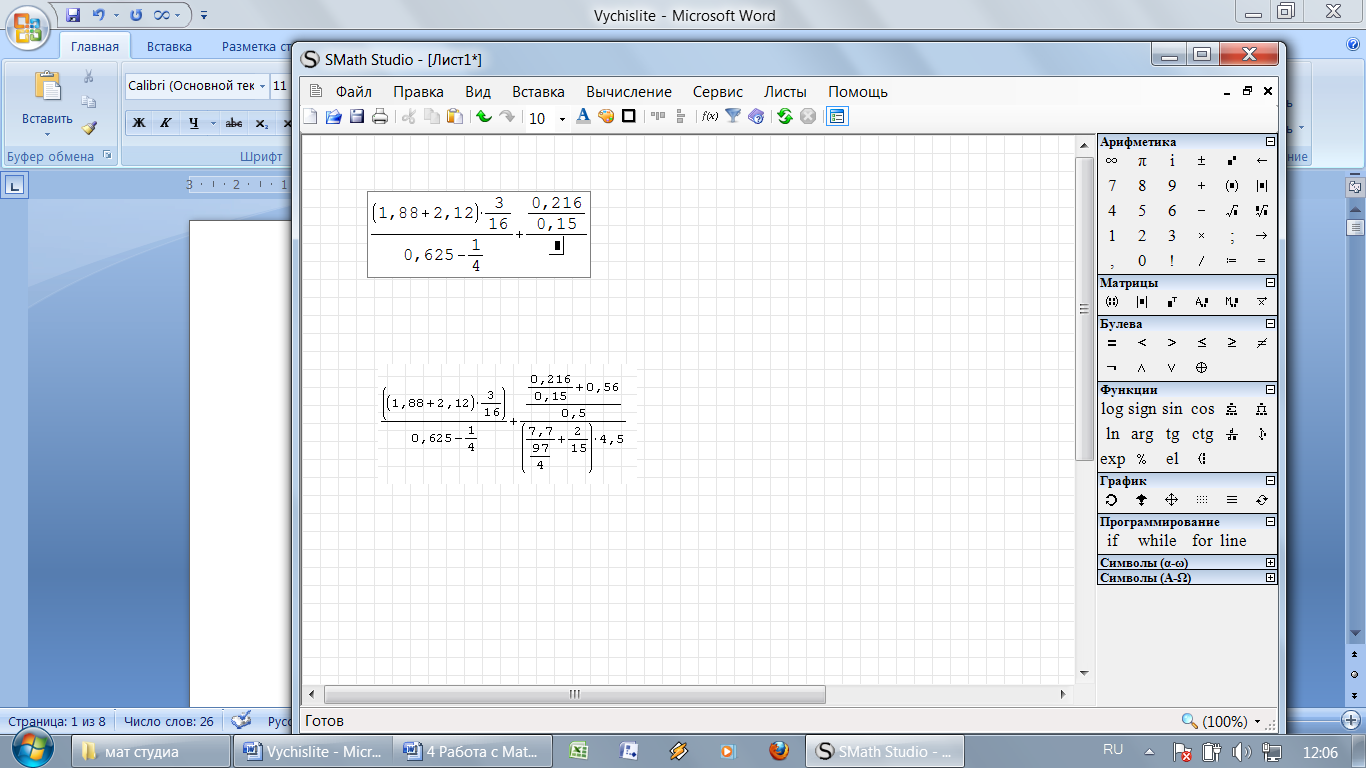 Выделите дробь в числителе. Поставьте знак + и 0,56.  В знаменатель дроби запишите число 0,5.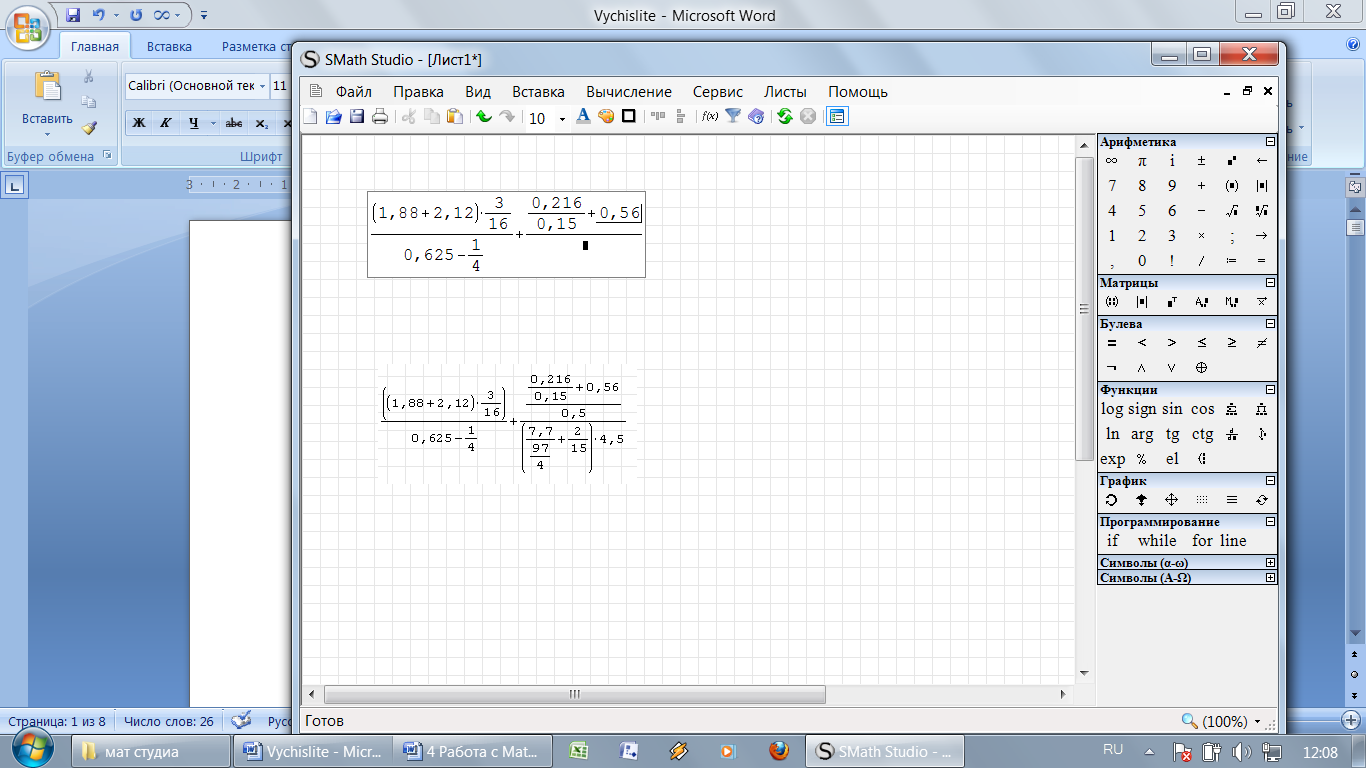 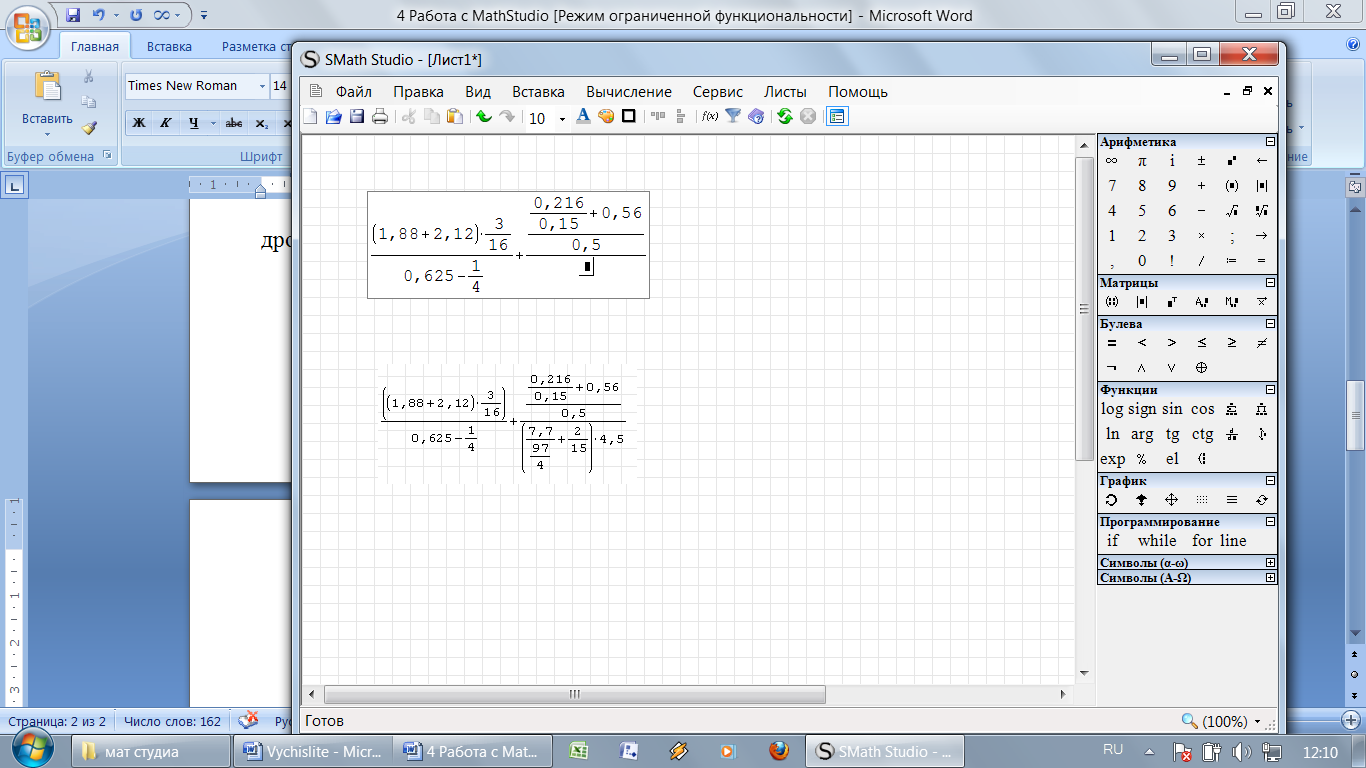 Выделите получившуюся дробь, поставьте знак деления. 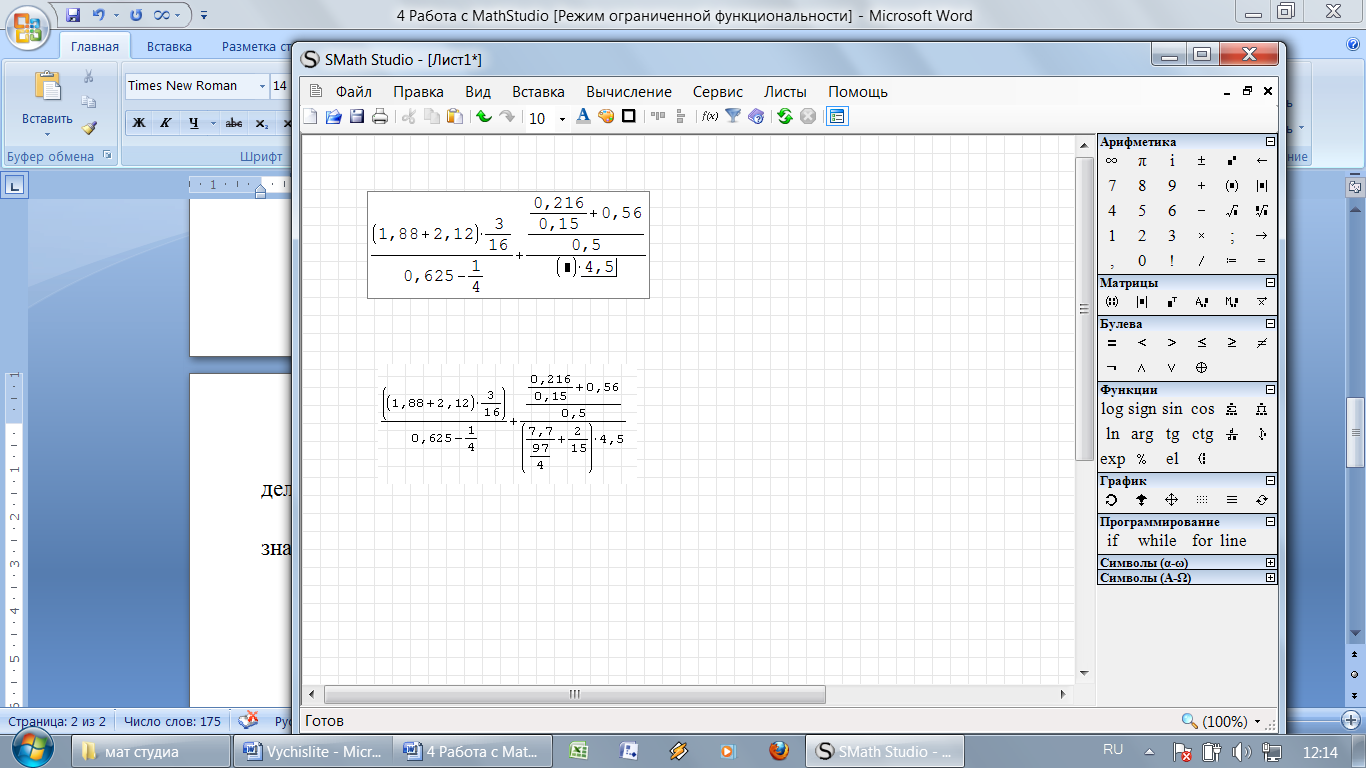 Нажмите кнопку , поставьте курсор после скобок, знак умножения и запишите второй множитель.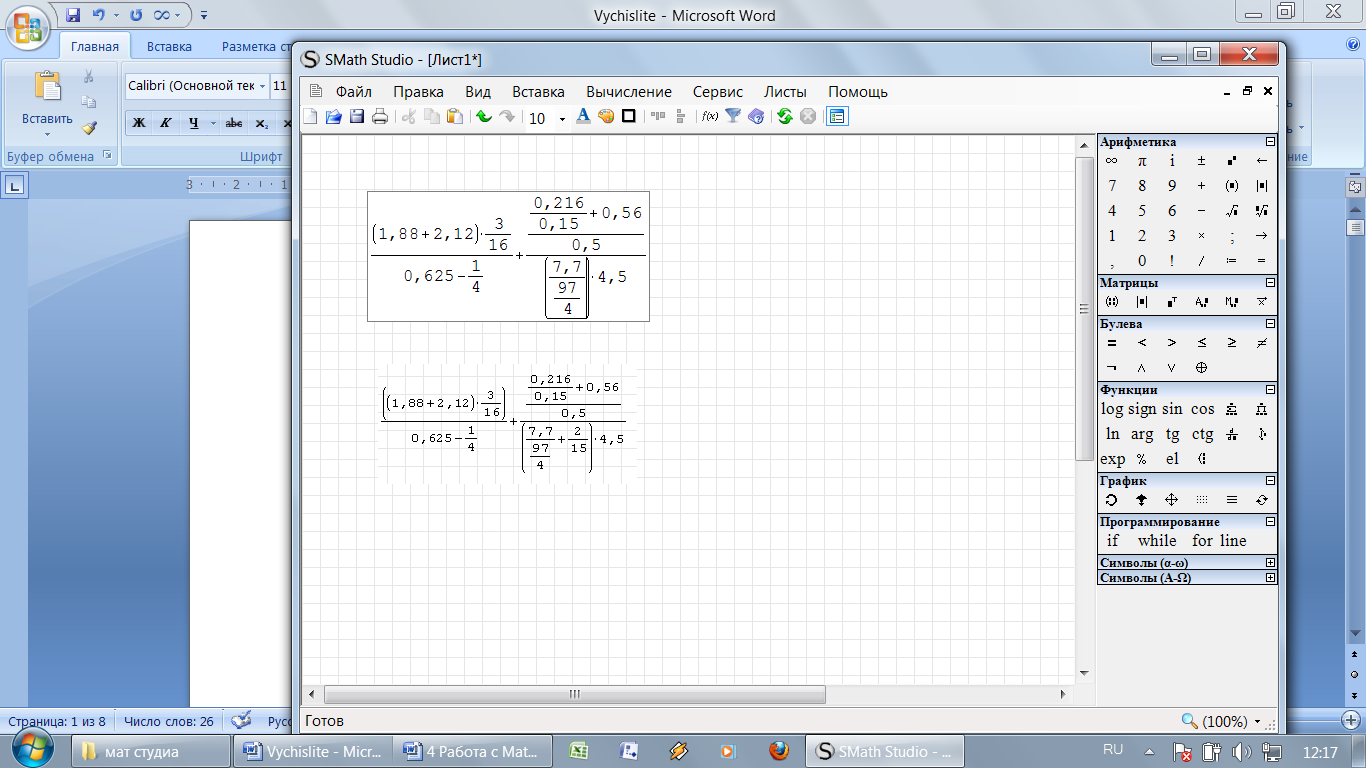 Поставьте курсор внутрь скобок. Наберите дробь. Поставьте курсор после дроби внутри скобок, поставьте знак +. Наберите последнюю дробь.Поставьте курсор после всего выражения и поставьте знак =.Задание 3.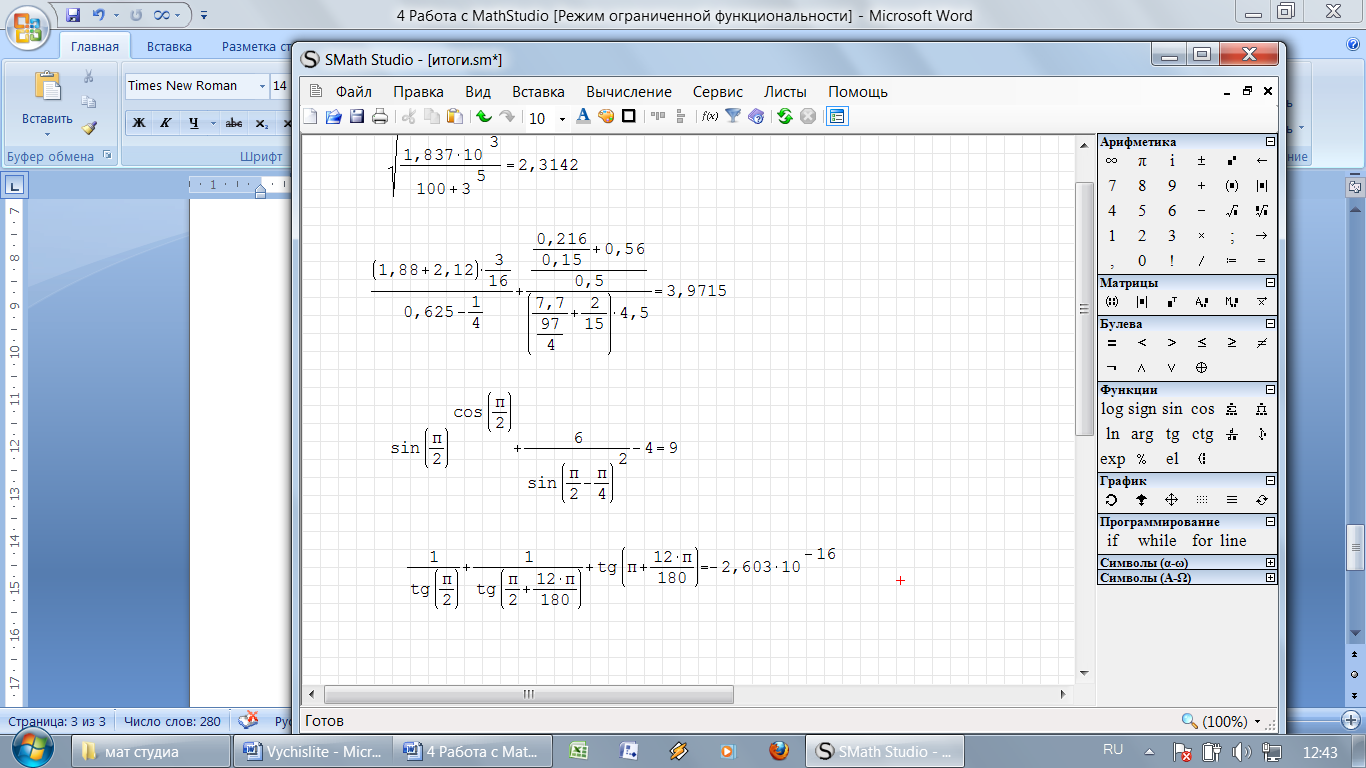  Вычислите, используя кнопки панелей Функции и Арифметика. Задание 4.Вычислите значение выражения при х=3. Вычислите, используя кнопки панелей Функции и Арифметика (корень произвольной степени, возведение в степень, модуль числа, знаки арифметических действий). Обозначения переменных пишите по-английски. 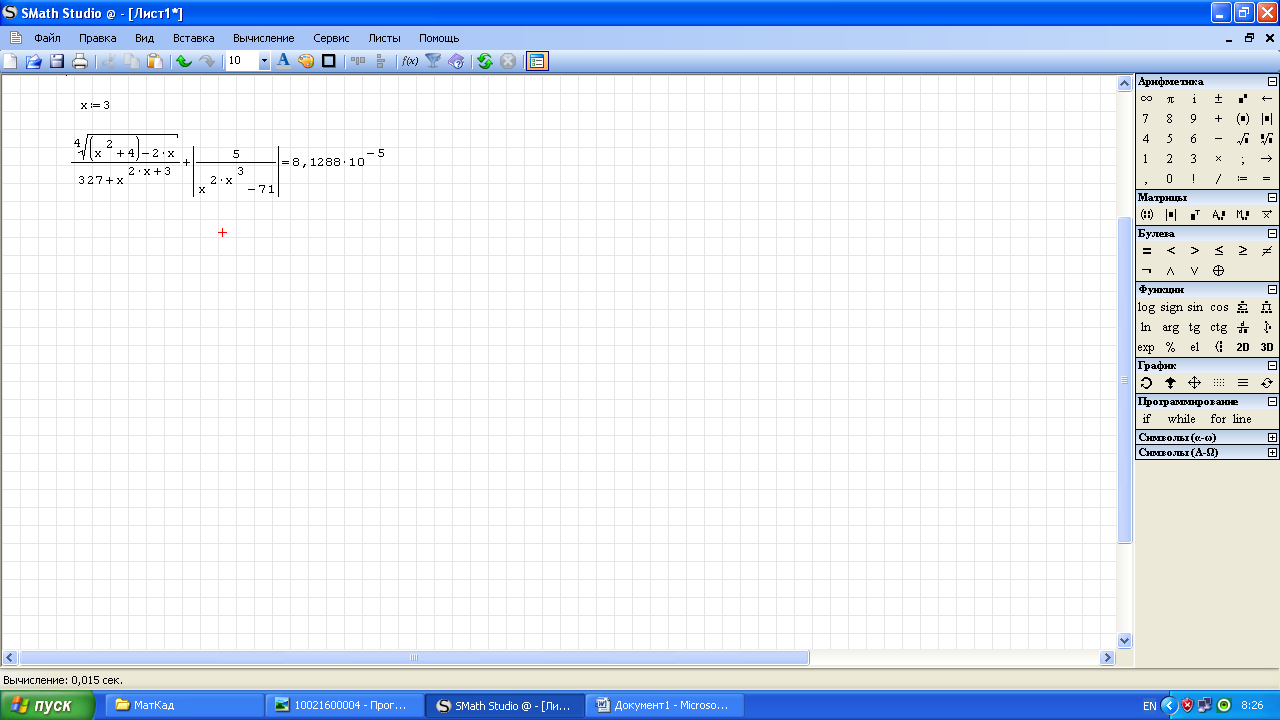 Оформите на листе ниже выражение. 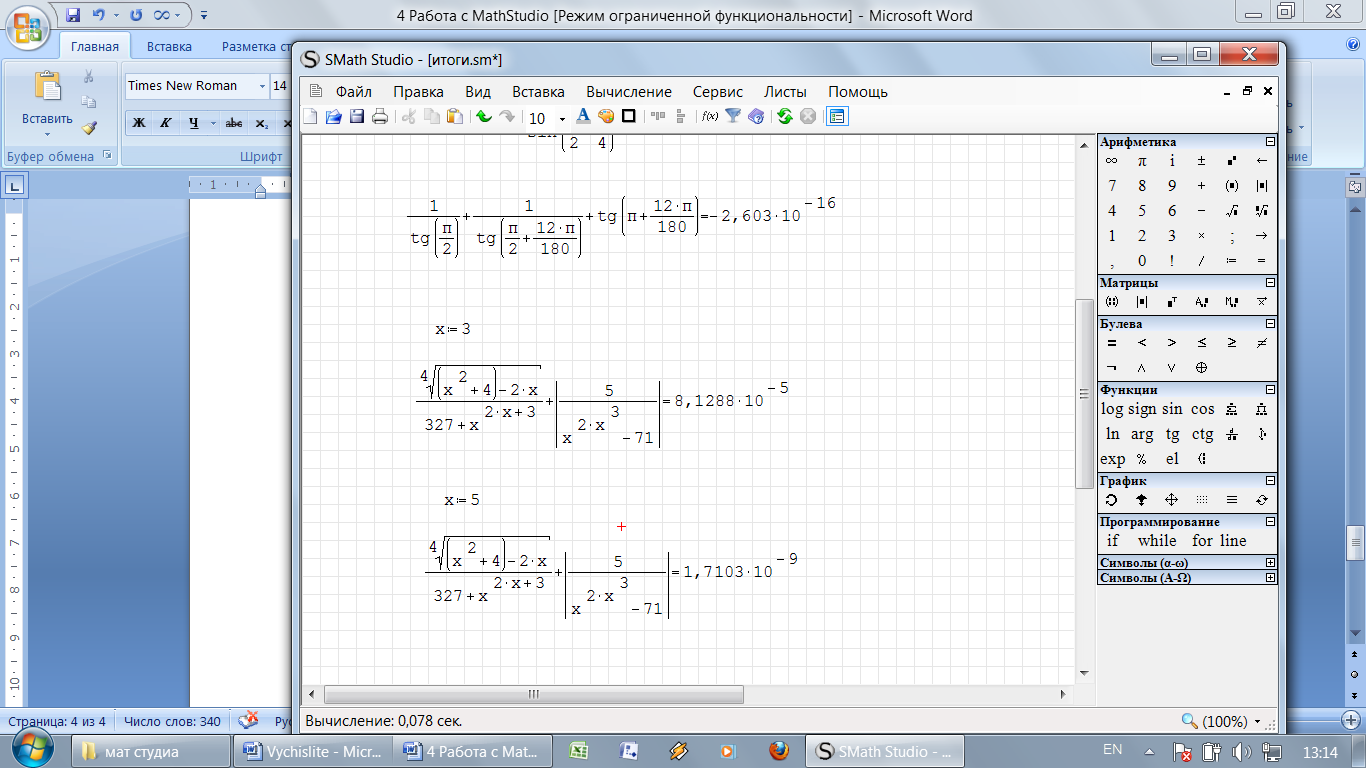 Скопируйте  получившиеся выражения. Вычислите значения выражения при х=5. Задание 5.Вычислите значение выражения при заданных значениях переменных.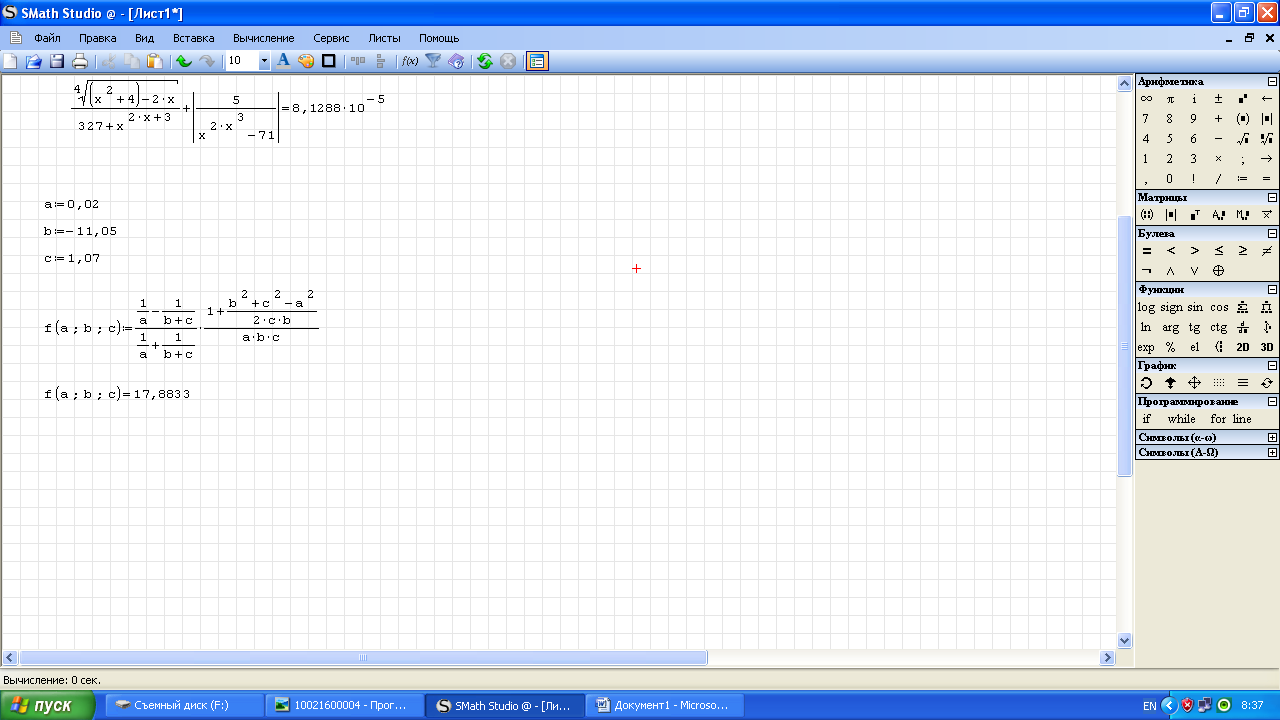 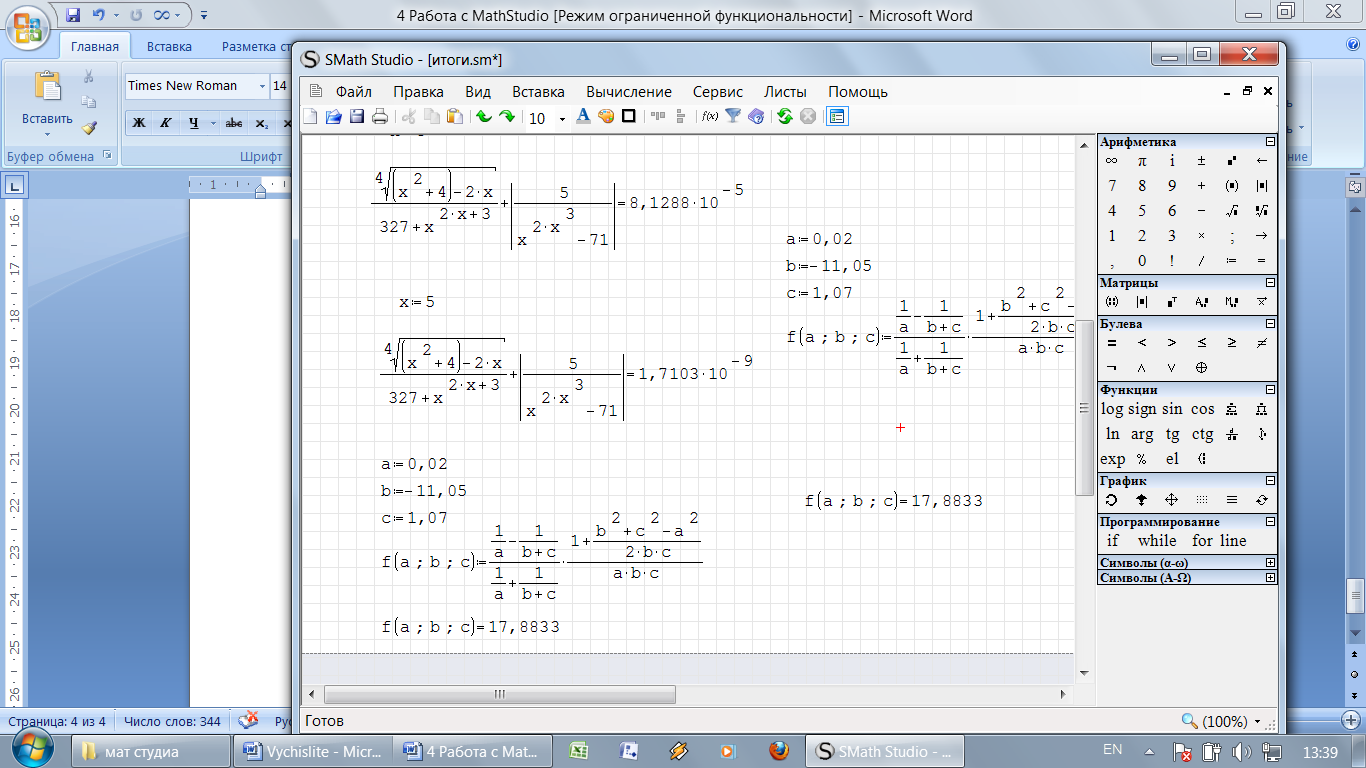 Задание 6. Упростите выражение.Для этого наберите выражение, затем выделите его.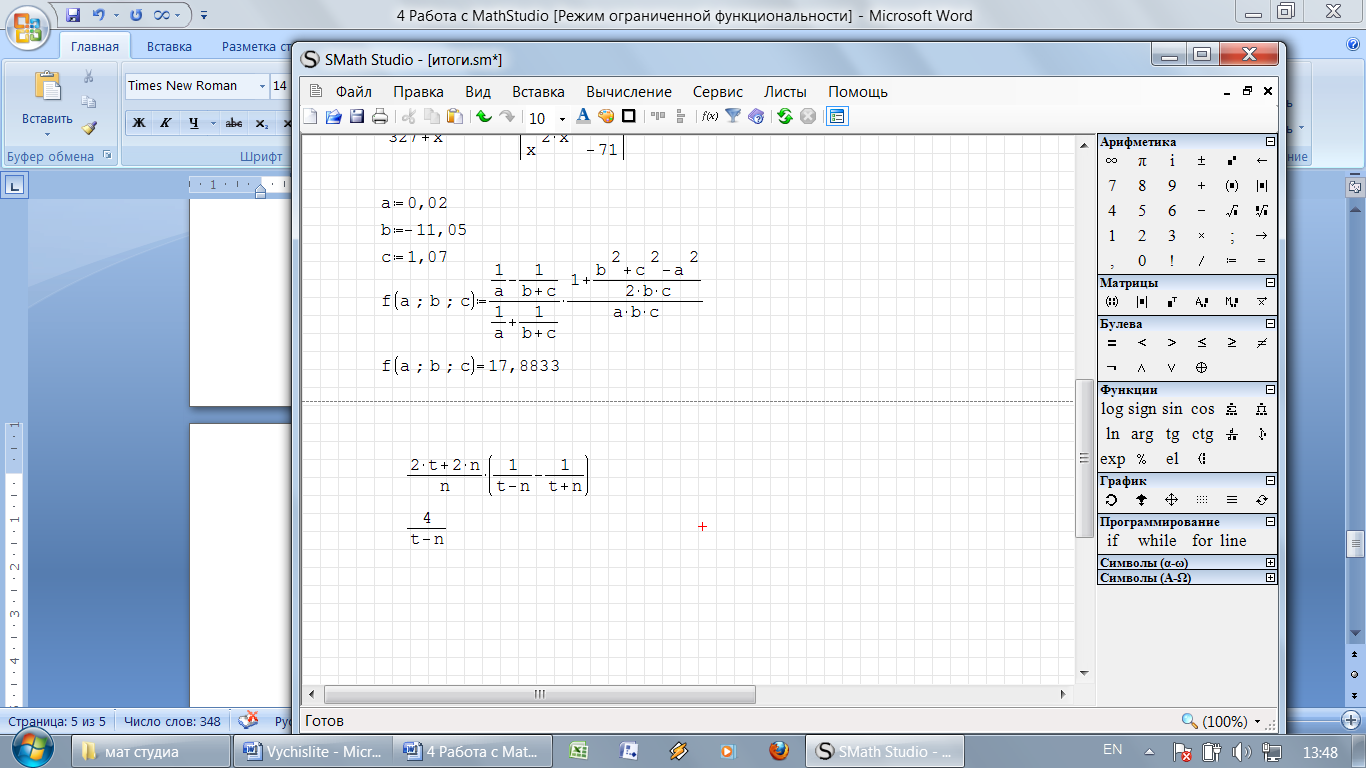 Выберите на панели меню «Вычисление» и в нём пункт упростить. Ниже вашего выражения появилось преобразованное выражение.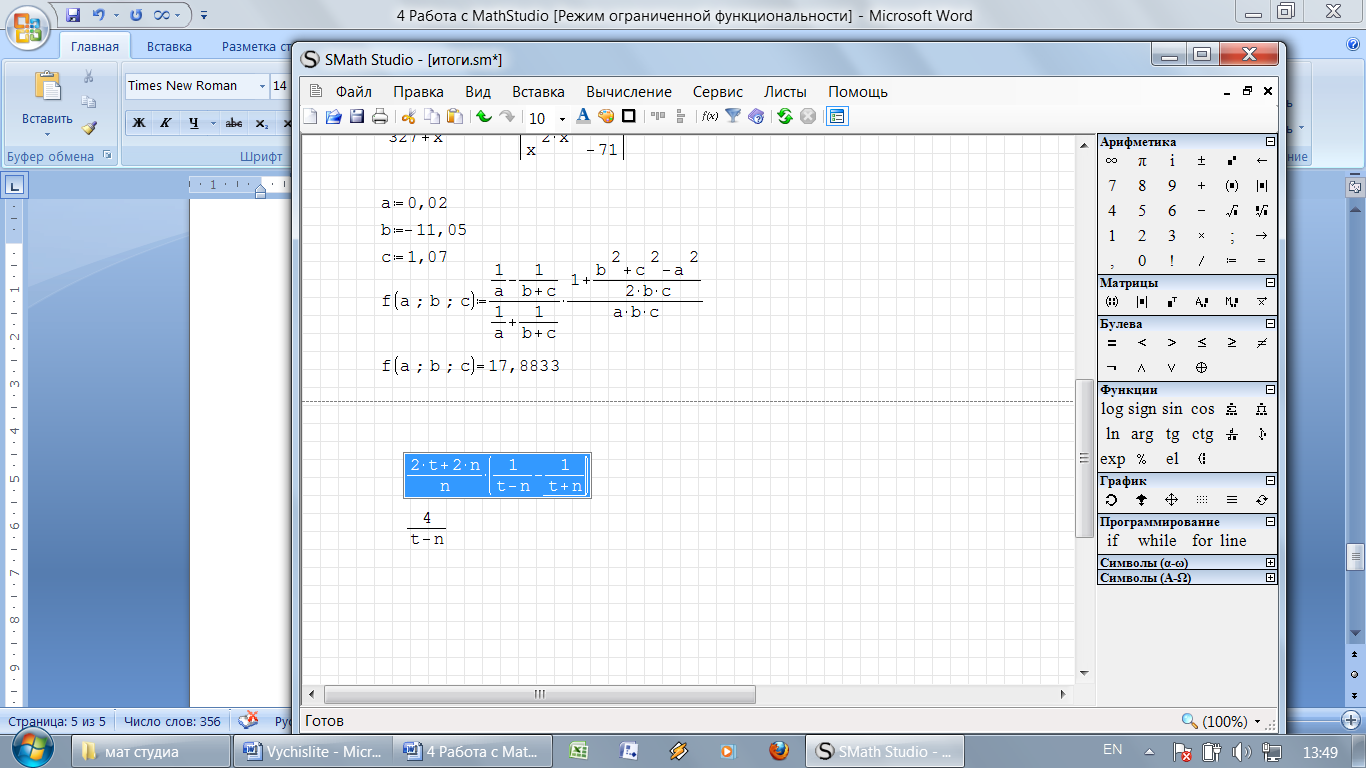 Задание 7. Упростите выражение.Для этого наберите выражение, затем выделите его.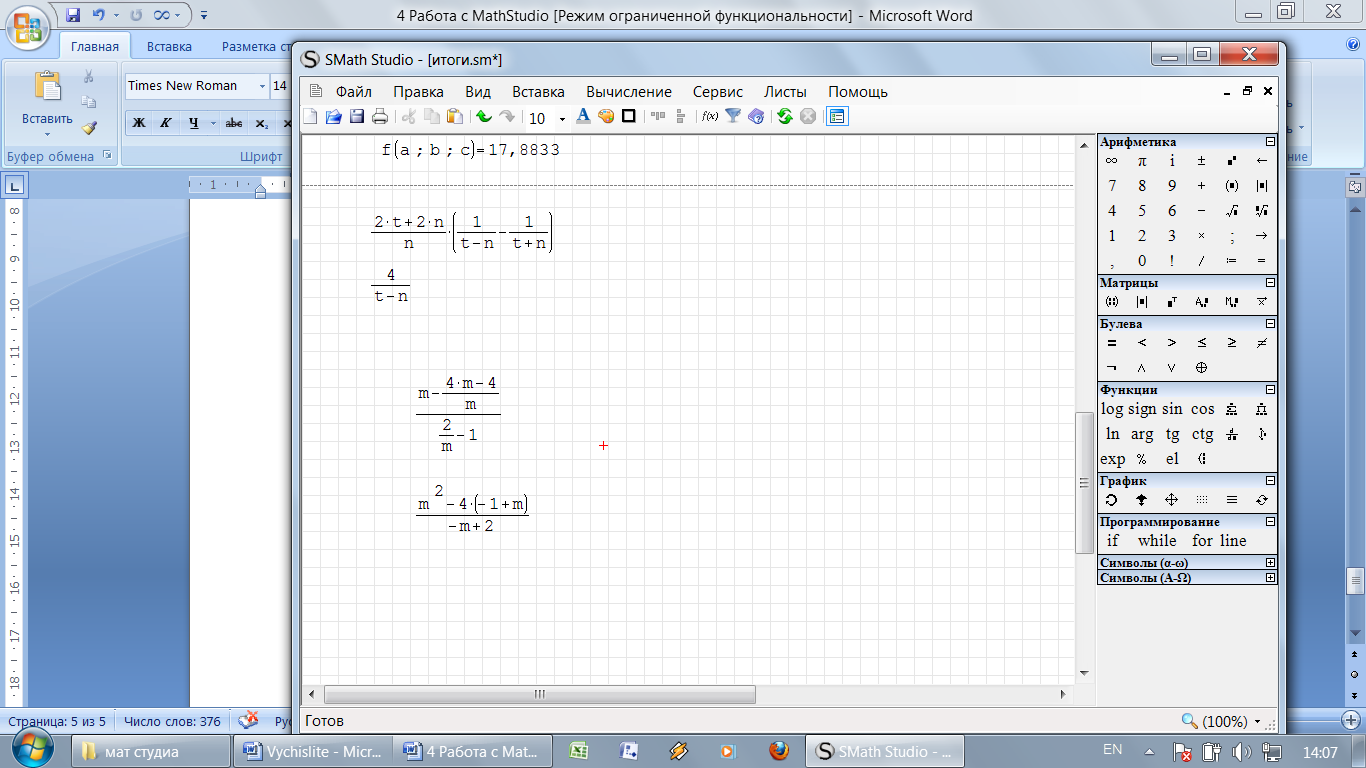 Выберите на панели меню «Вычисление» и в нём пункт упростить. Ниже вашего выражения появилось преобразованное выражение. Сохраните документ в свою папку на локальный диск или флешку под названием «Вычисления».Задание 8. Создайте новый документ.Найдите корни уравнения.Для этого запишите уравнение на листе программы, затем выделить переменную уравнения и в меню программы выберите "Вычисление" >> "Найти корни". После этого под записанным уравнением появится строчка ответа(ов), т.е. корней уравнения.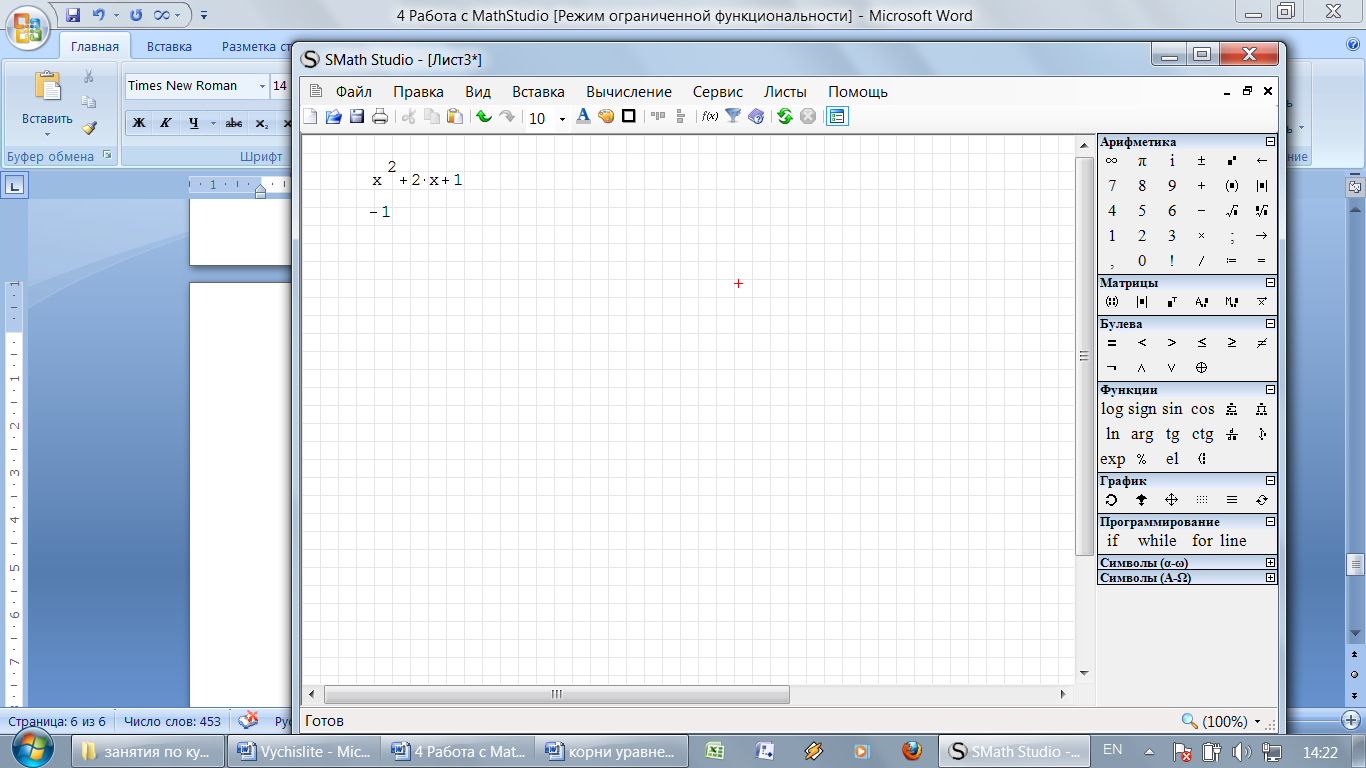 Задание 9. 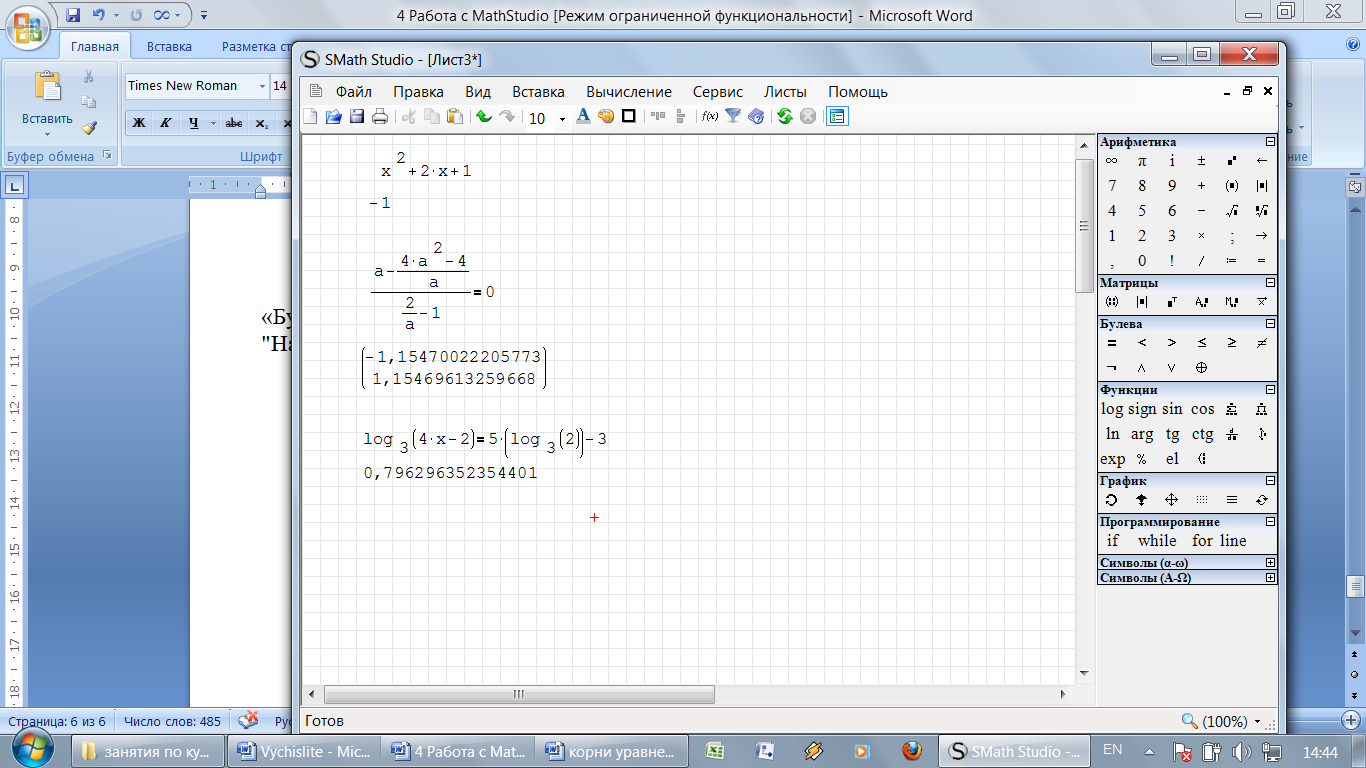 Найдите корни уравнения. Знак равно должен быть булевым. Задание 10. 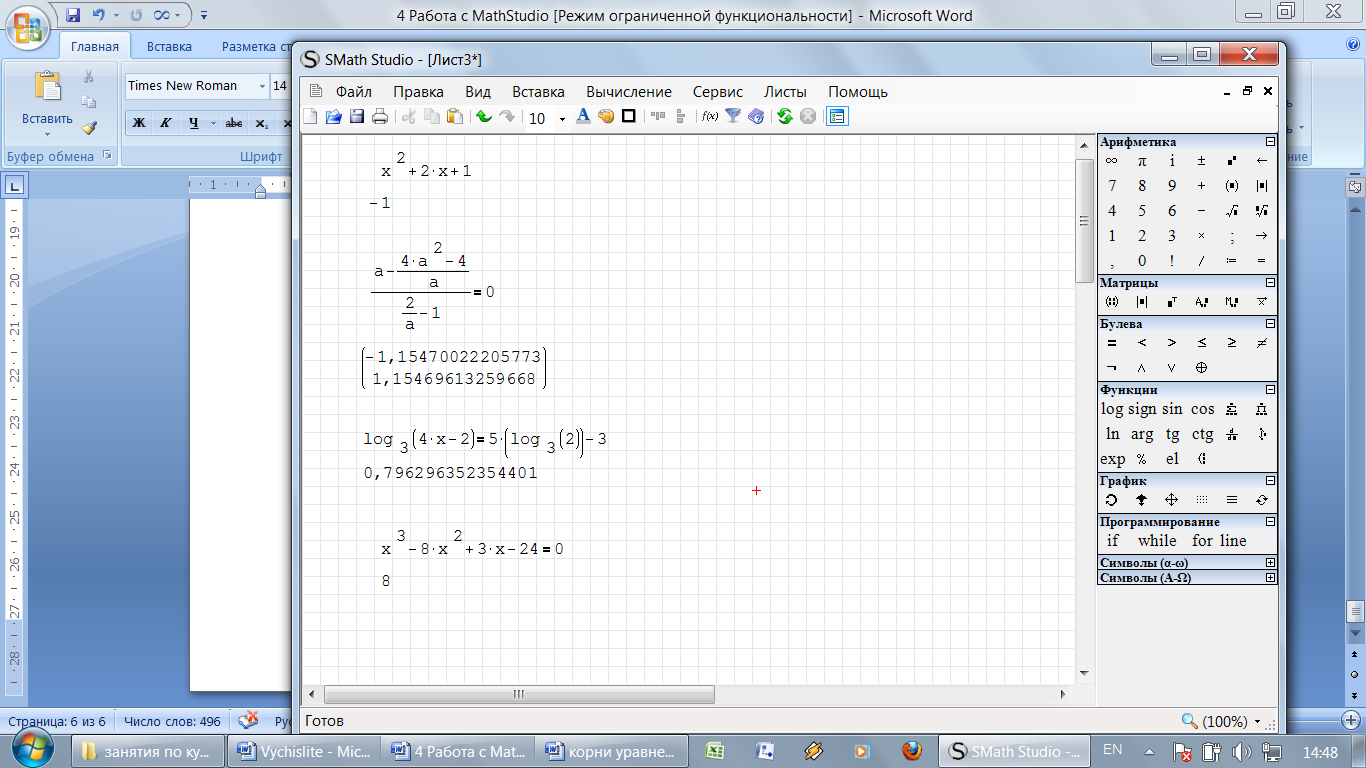 Найдите корни уравнения. Знак равно должен быть булевым. Задание 11. 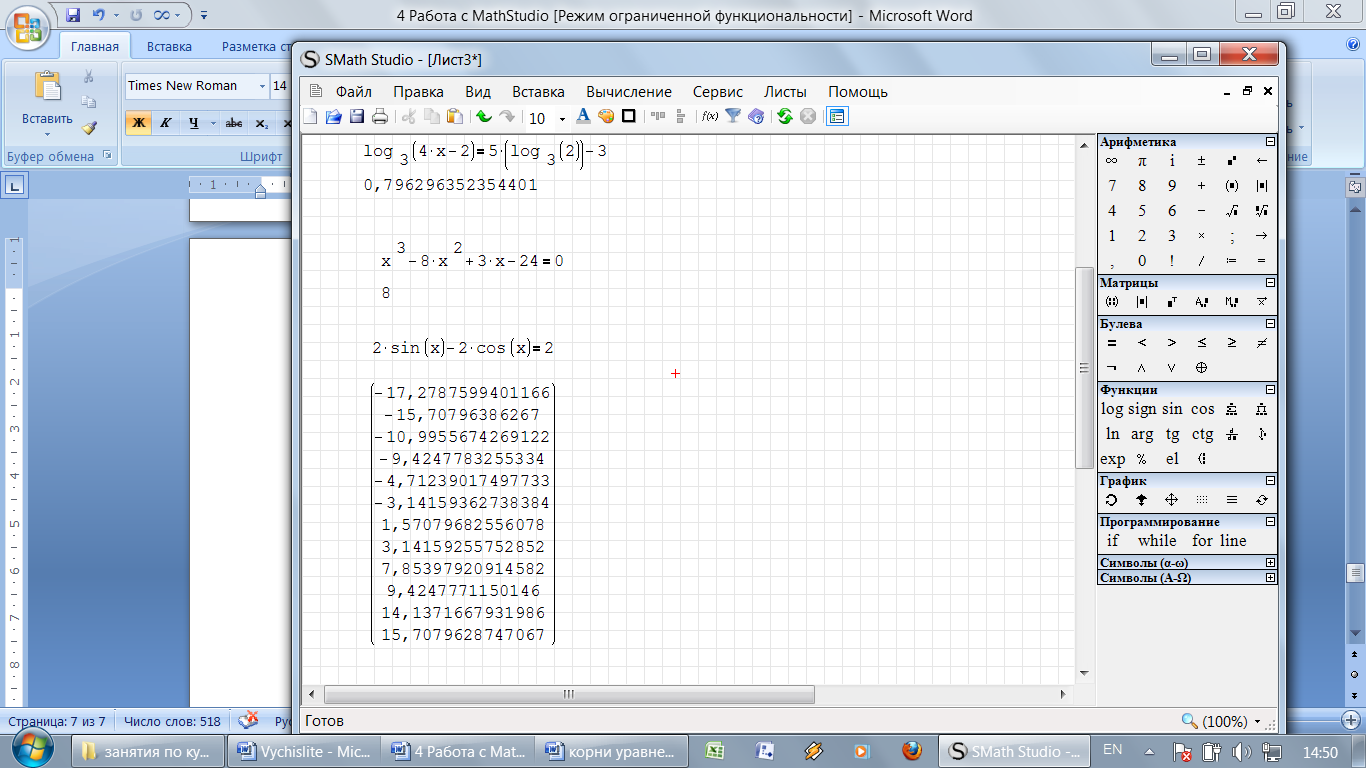 Найдите корни уравнения. Знак равно должен быть булевым. Задание 13. Найдите корни уравнения.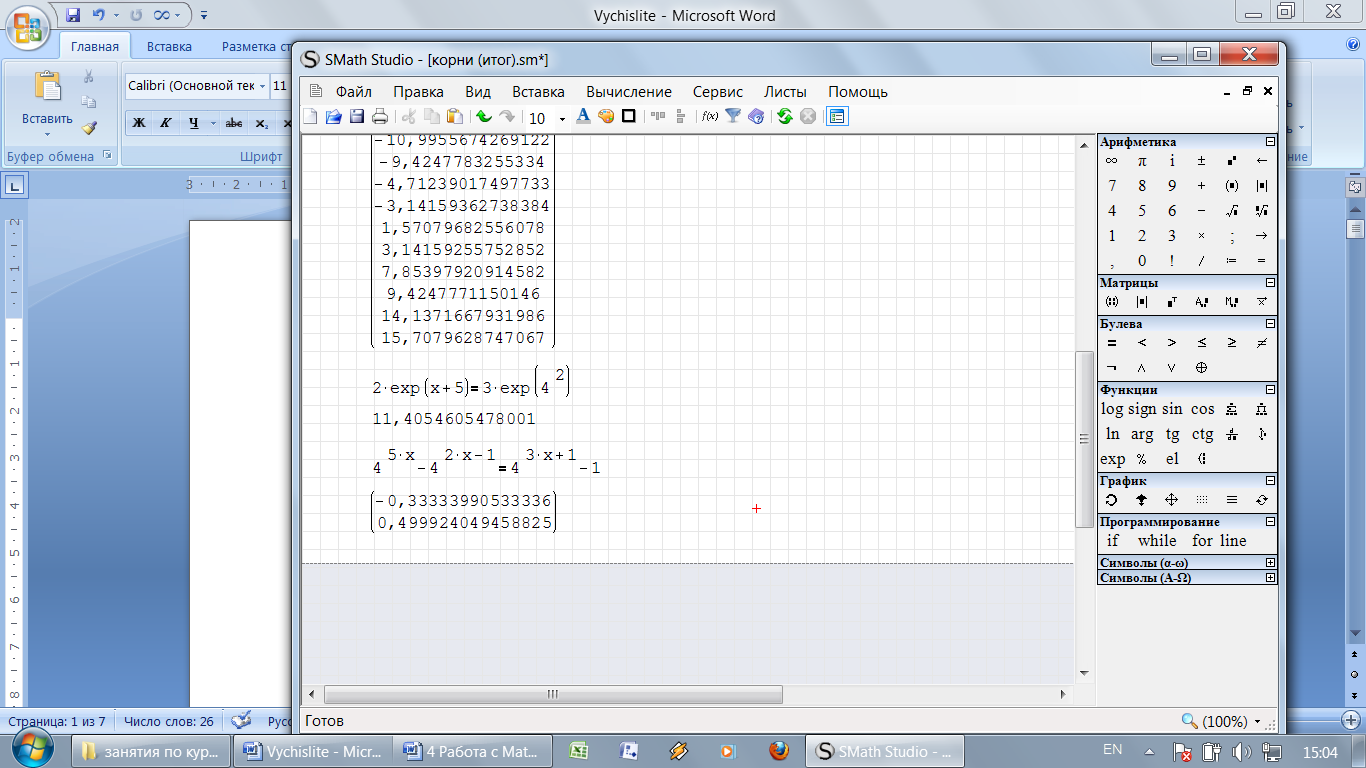  Знак равно должен быть булевым. Задание 14. Найдите сумму ряда. 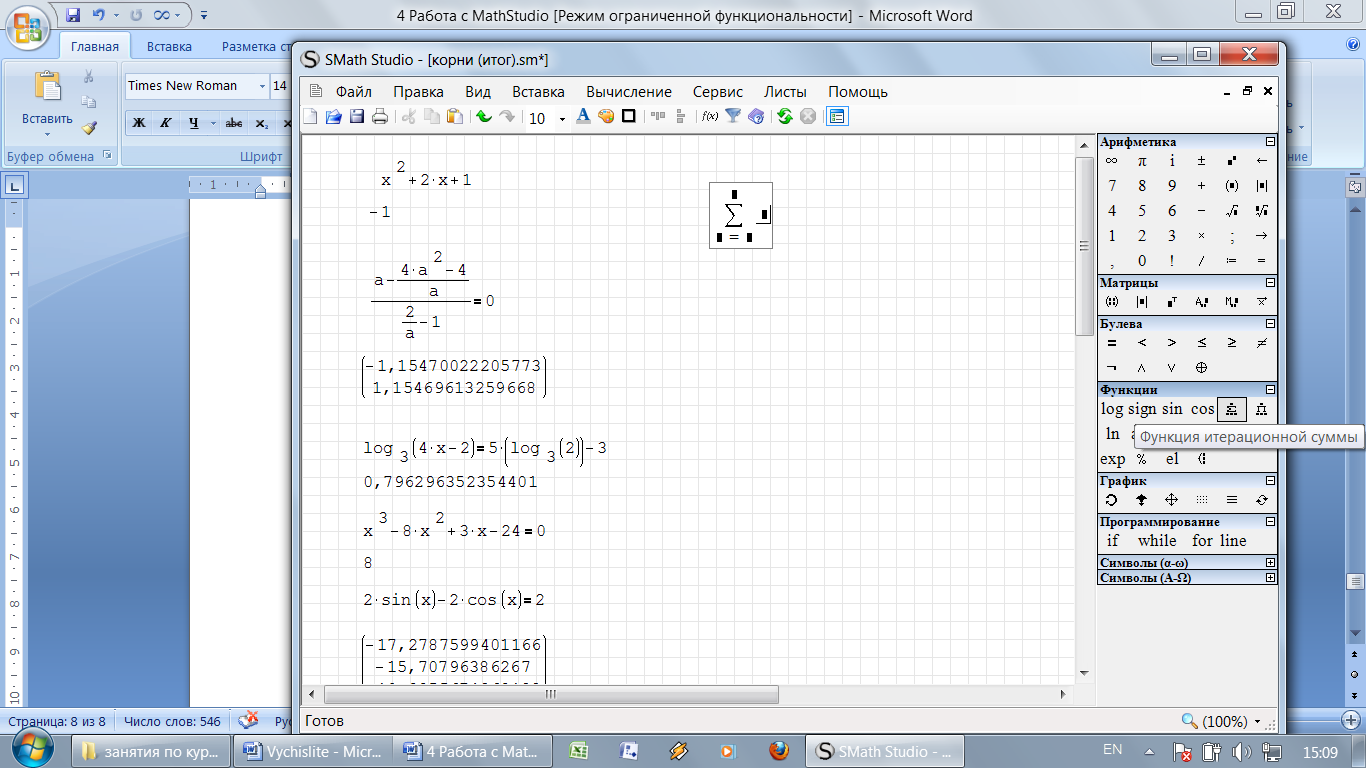  Для этого воспользуйтесь кнопкой функция итерационной суммы на панели «Функции».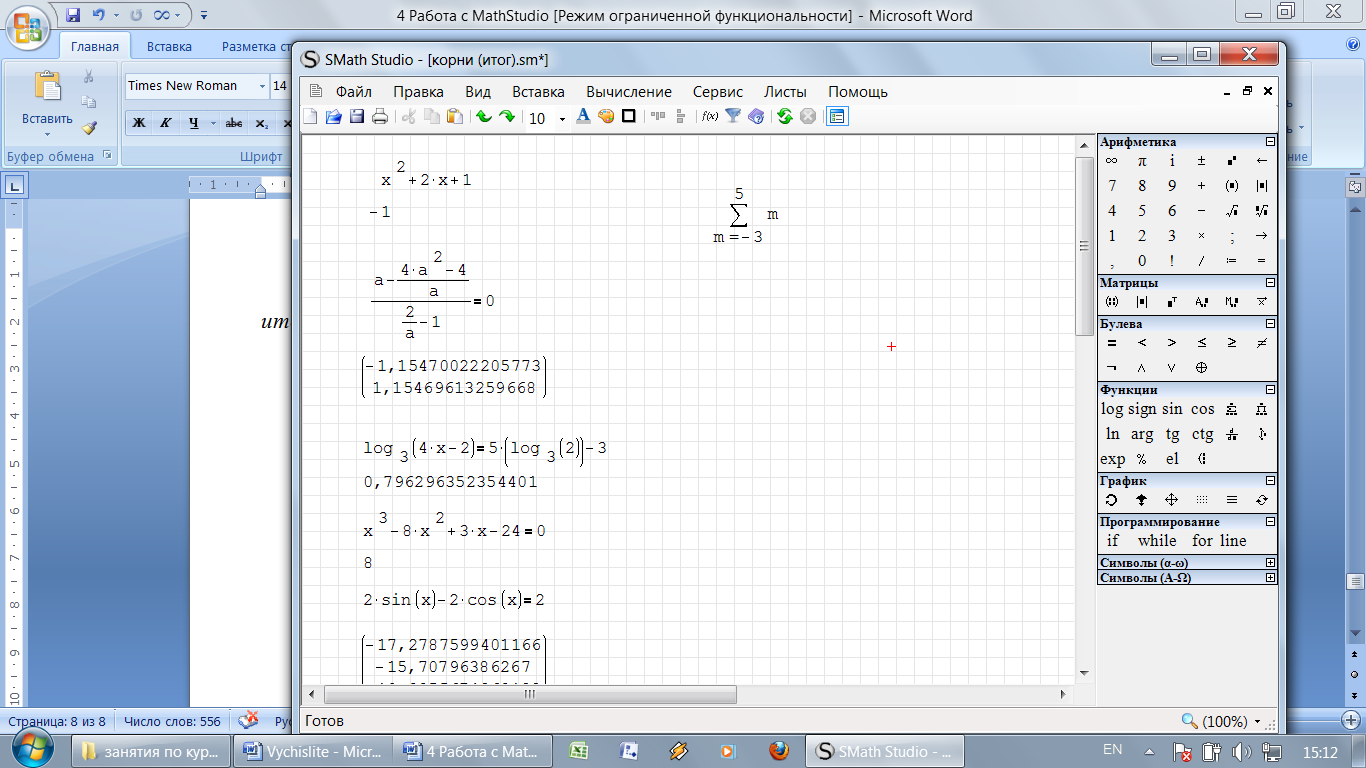 Укажите пределы суммирования и переменную суммы, поставьте знак =.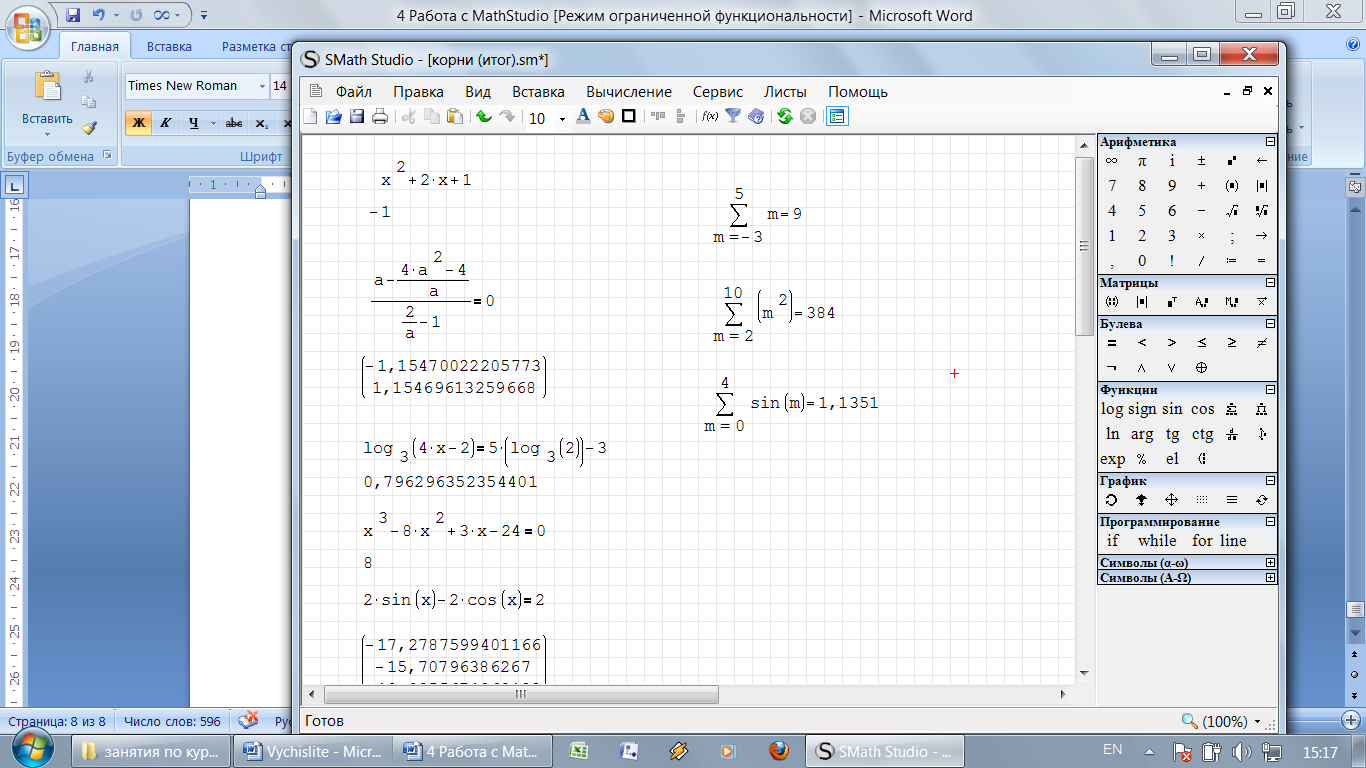 Задание 15.  Найдите сумму ряда. 